								        Warszawa, dnia        ,        ,        ,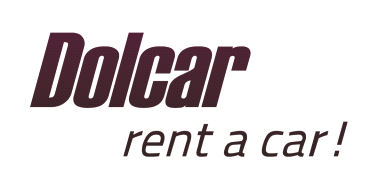 UMOWA NAJMU SAMOCHODUSAMOCHÓD /Car 							        		Marka, model / Mark, model:					WYNAJMUJĄCY  ………………................................................................................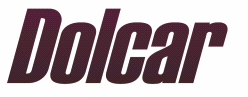        		 Numer rejestracyjny /Plate number:				Z.H.U. Eko-Tynk  ………………................................................................................		ul. Taneczna 71A			Dodatkowo /Additionally:					02-829 Warszawa  ………………................................................................................      		tel. 600 975 414			Stan techniczny samochodu oraz szczegóły			tel. 696 465 603		określa protokół zdawczo – odbiorczy.				dolcar@dolcar.eu        										  www.dolcar.eu 	  					      POŻYCZAJĄCY  /Client					    KIEROWCA  /Driver	          	  Nazwa firmy  /company name					Imię i nazwisko	 /Name and surname  ……………….......................................................        		……………….......................................  Adres firmy 	/  Company Address			              Nr dowodu osobistego / personal ID  ……………….......................................................     		……………….....................................  ....................................................................... 			Numer telefonu /Phone number  nip			regon					………………........................................  ……………….............   ......................................      		………………........................................	  Numer karty kredytowej /Credit card number 			Nr prawa jazdy /Driving licence  ……………….......................................................    		………………........................................  Karta ważna do /Valid until					Numer paszportu /Passport number  ……………….......................................................   		              ………………........................................	   	Numer rachunku do rozliczeń	/ 			Bank account number for billing				  ……………….......................................................		WARUNKI NAJMU /Rent conditionsData wynajmu: ......................................		Data zwrotu: ..................................Rent date						Return dateGodzina wynajmu: ..............................		Godzina zwrotu: ............................Rent time						Return timeDługość wynajmu : ..............................		Stawka dobowa: ............................Rent period						Daily priceKoszt całkowity: .................................. 		Kaucja: ............................................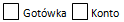  Total price						Caution				Limit dobowy (km): ............................		Przekroczenie limitu 1km = ............Daily limit						Dodatkowe opłaty: ..........................................................................................................More chargesZgadzam się na warunki obu stron oraz z regulaminem wypożyczalni DolCar.Wypożyczający DolCar:								Pożyczający / Client: 	…………………………………								……………………………….